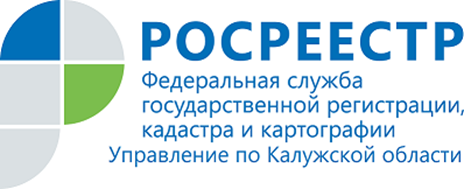 ПРЕСС-РЕЛИЗ23.01.2020Управлением утвержден план проверок соблюдения требований земельного законодательстваУправление Росреестра по Калужской области подготовило план проверок физических лиц на предмет соблюдения земельного законодательства в 2020 году.В план включено 1339 земельных участков. Больше всего проверок приходится на жителей Людиновского, Жиздринского, Куйбышевского  районов. На этих территориях проверят 323 участка. 89 проверок  проведут в Кировском и Медынском районе. В Жуковском районе                                 и  г. Калуге под проверку попадают 80 земельных участков.Ознакомиться с планом проверок можно на официальном сайте Росреестра в разделе Открытая служба  Проведение проверокКалужская область  Государственный земельный надзор  Планы проведения проверок  2020 либо пройти по ссылке: https://rosreestr.ru/site/open-service/audits/plany-provedeniya-proverok-gz2/2020-gz3/, а также на сайте Генеральной прокуратуры Российской Федерации. С учетом требований о защите персональных данных для открытого доступа указаны адрес и кадастровые номера проверяемых земельных участков.Управление Росреестра по Калужской области рекомендует землепользователям проводить действия по устранению возможных нарушений земельного законодательства: проверить наличие правоустанавливающих документов, оформить права собственности, исключить использование земельного участка не по назначению.Об Управлении Росреестра по Калужской областиУправление Федеральной службы государственной регистрации, кадастра и картографии (Росреестр) 
по Калужской области является территориальным органом федерального органа исполнительной власти, осуществляющим функции по государственной регистрации прав на недвижимое имущество и сделок с ним, землеустройства, государственного мониторинга земель, а также функции по федеральному государственному надзору в области геодезии и картографии, государственному земельному надзору, надзору за деятельностью саморегулируемых организаций, организации работы Комиссии по оспариванию кадастровой стоимости объектов недвижимости. Осуществляет контроль за деятельностью подведомственного учреждения Росреестра - филиала ФГБУ «ФКП Росреестра» по Калужской области по предоставлению государственных услуг Росреестра. Руководитель Управления Росреестра по Калужской области – Ольга Заливацкая.http://rosreestr.ru/ Контакты для СМИ: +7(4842) 56-47-85 (вн.123), 56-47-83